4. razred, NIT, 2. 4. 2020Pozdravljeni!Naloga narejena?  Katere snovi razijo  steklo?  Si razumel besedo razijo?  Ali so lastnosti snovi pomembne za izdelavo uporabnih predmetov? Zakaj zimske čevlje ne izdelujemo iz snovi, ki se raztapljajo v vodi? PREMISLI.Rešitve domače naloge:  Se razbije: stekloJe magnetna: magnetna tabla, železoSe raztaplja v vodi: sladkor, solGori: lesRazi steklo: kovinaSe meša z oljem: bencin, naftaPlava na vodi: olje, prah kredePrepušča svetlobo: okensko steklo, prozorna vrečka iz umetne masePrepušča vodo: sito, mreža, tkaninaPrepušča zrak: tkanina, mrežaDanes pa nova snov: 1. Nevarne snovi označujemo s posebnimi znaki, str. 82.- 83.                                      2. Snovi tudi shranjujemo, str. 84.-85.Preberi novo snov v učbeniku.Oglejte  si filme (Stanja snovi) z naslovi Trdne snovi, Kaj je plin? Kaj je tekočina?. Posnetke najdete v interaktivnem gradivu na www. radovednih-pet.si.  Naredi zapis v zvezek. Zapis v zvezekDomača naloga: Doma poišči 5 izdelkov, na katerih so znaki za nevarne snovi. Kaj pomeni znak?V zvezek nariši preglednico in  napiši odgovore.Še dve vprašanji: 1. Zakaj izdelki z nevarnimi snovmi morajo biti nedosegljivi malim otrokom?2. Kam bi morali shranjevati strupene snovi: čistila, škropiva, zdravila?Prepiši ju  v zvezek in napiši odgovora.Končal si. Bravo!2. 4. 2020Nevarne snovi označujemo s posebnimi znakiNEVARNE SNOVI OZNAČUJEMO S POSEBNIMI ZNAKIZnaki za nevarne snovi so po vsem svetu enaki.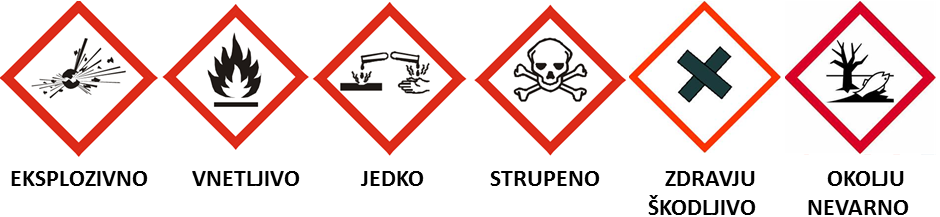 SNOVI TUDI SHRANJUJEMOSnovi na različne načine shranjujemo in prevažamo. Ovojnina  ali embalaža predmet med prevažanjem zaščiti, polepša pa lahko tudi videz izdelka. Embalaža je lahko iz papirja, kartona, umetne mase, lesa, kovine.SNOVIMESTO V STANOVANJU, KJER SO SHRANJENE1.2.3.4.5.1.2.34.5.